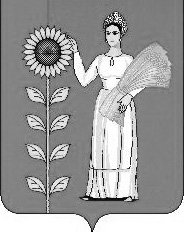 СОВЕТ  ДЕПУТАТОВДОБРИНСКОГО МУНИЦИПАЛЬНОГО РАЙОНАЛипецкой области23-я сессия VII-го созываРЕШЕНИЕ29.11.2022г.                                 п.Добринка	                                   №181-рсОб отмене решения Совета депутатов Добринского муниципального района от 30.09.2022 №165-рс «О внесении изменений в Порядок предоставления жилых помещений муниципального специализированного жилищного фонда Добринского муниципального района  Липецкой области»	Рассмотрев экспертное заключение правового управления Правительства Липецкой области № 04-4597 на решение Совета депутатов Добринского муниципального района от 30.09.2022 №165-рс «О внесении изменений в Порядок предоставления жилых помещений муниципального специализированного жилищного фонда Добринского муниципального района Липецкой области», в целях приведения в соответствие с действующим законодательством нормативной правовой базы муниципального района, руководствуясь ст.27 Устава Добринского муниципального района и учитывая решение постоянной комиссии по правовым вопросам, местному самоуправлению и работе с депутатами, Совет депутатов Добринского муниципального района	РЕШИЛ:	1.Решение Совета депутатов Добринского муниципального района от 30.09.2022 №165-рс «О внесении изменений в Порядок предоставления жилых помещений муниципального специализированного жилищного фонда Добринского муниципального района Липецкой области» отменить.  2. Настоящее решение вступает в силу со дня его принятия и подлежит опубликованию в районной газете «Добринские вести».Председатель Совета депутатовДобринского муниципального района 		                         М.Б. Денисов